День Нептуна 2021г.День Нептуна в нашем ДОУ прошёл шумно и красочно! Властный Нептун, скользкая русалка и веселый пират никого не обошли вниманием, всех присутствующих на празднике окатили ведром воды! Задорный смех и радостный визг детей и взрослых разносился на всю округу! 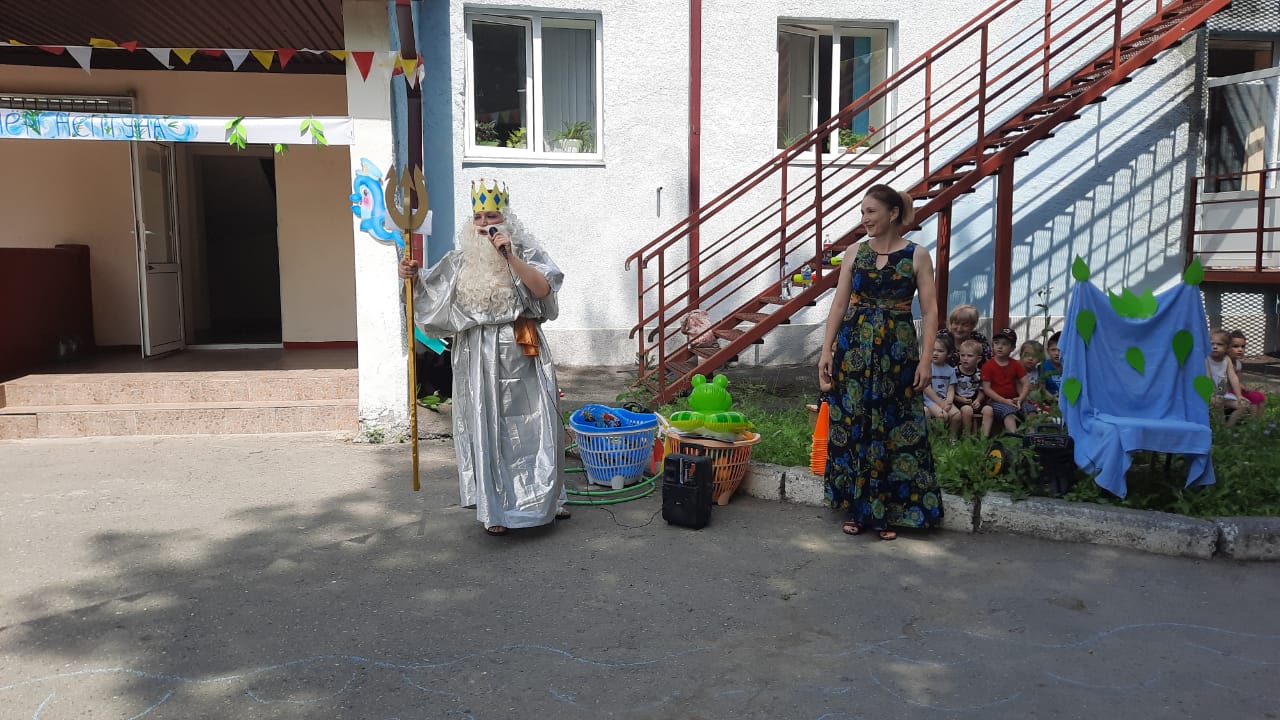 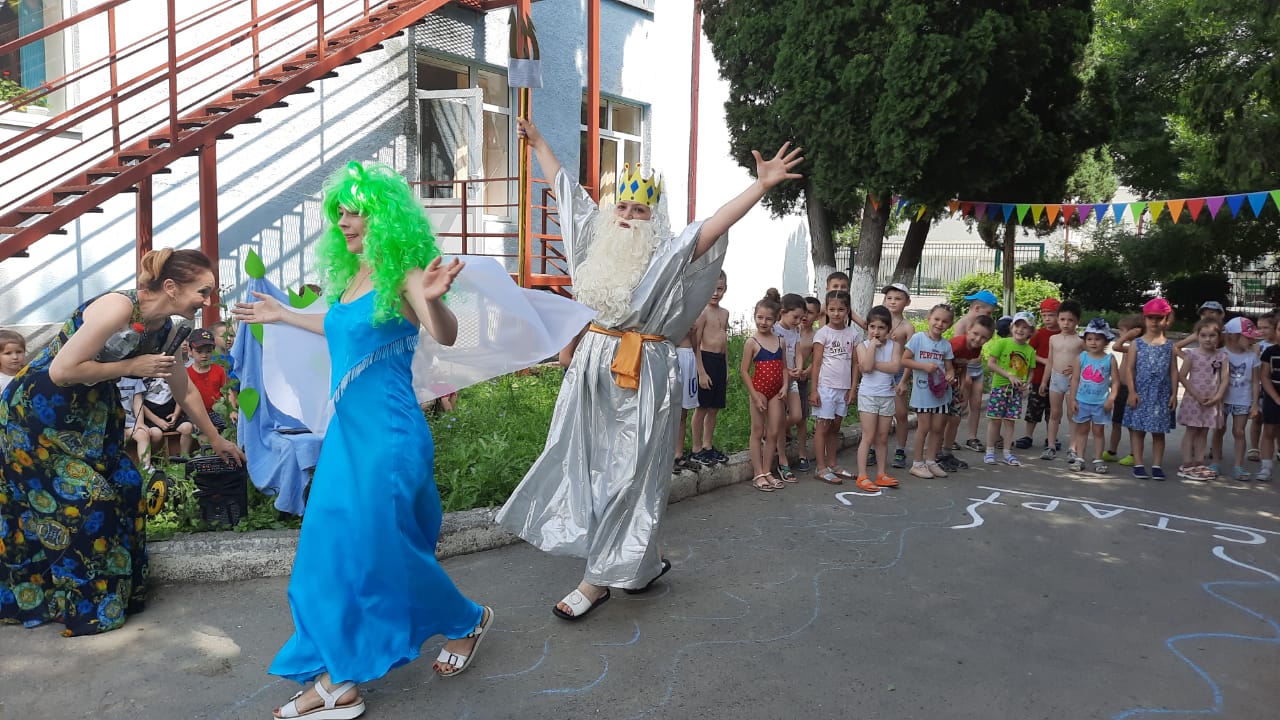 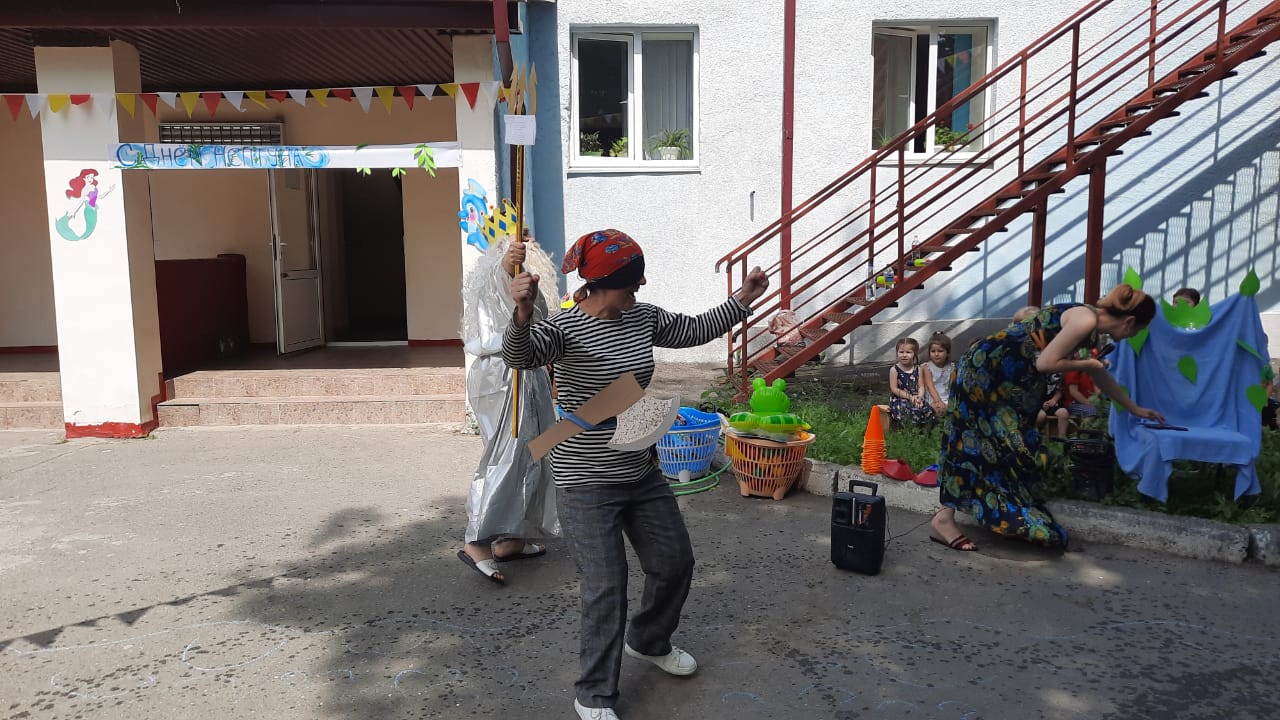 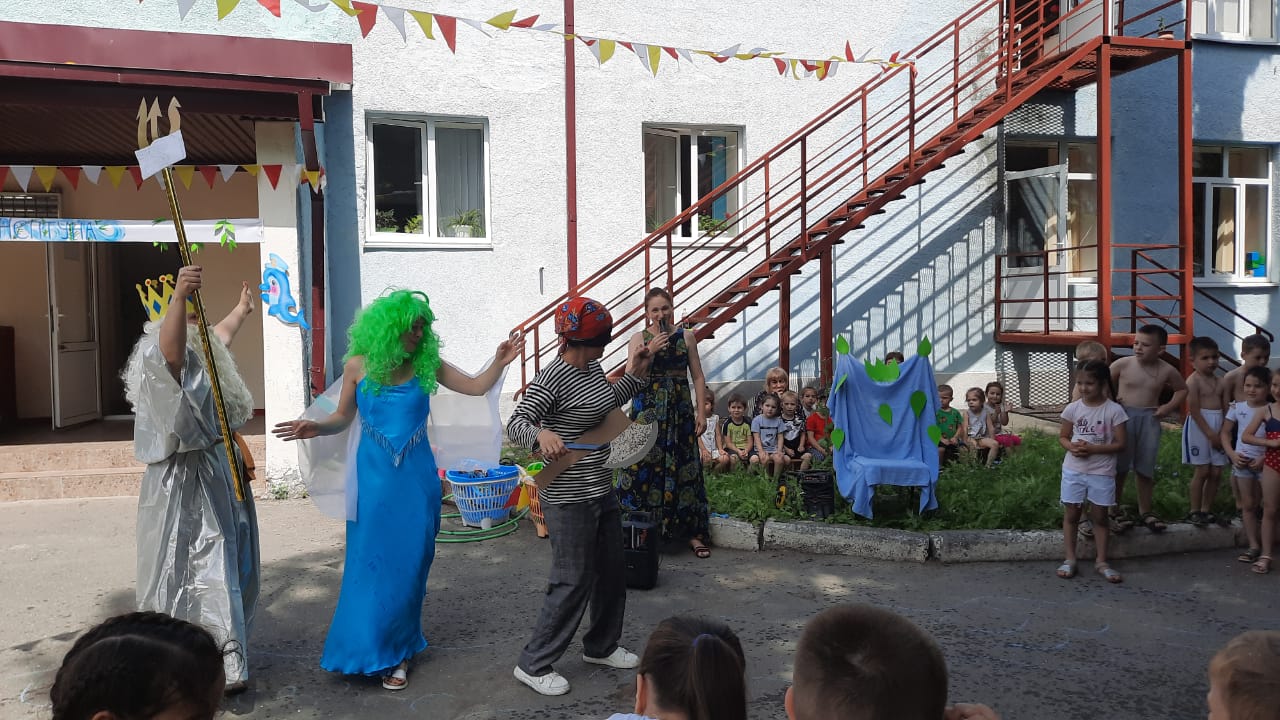 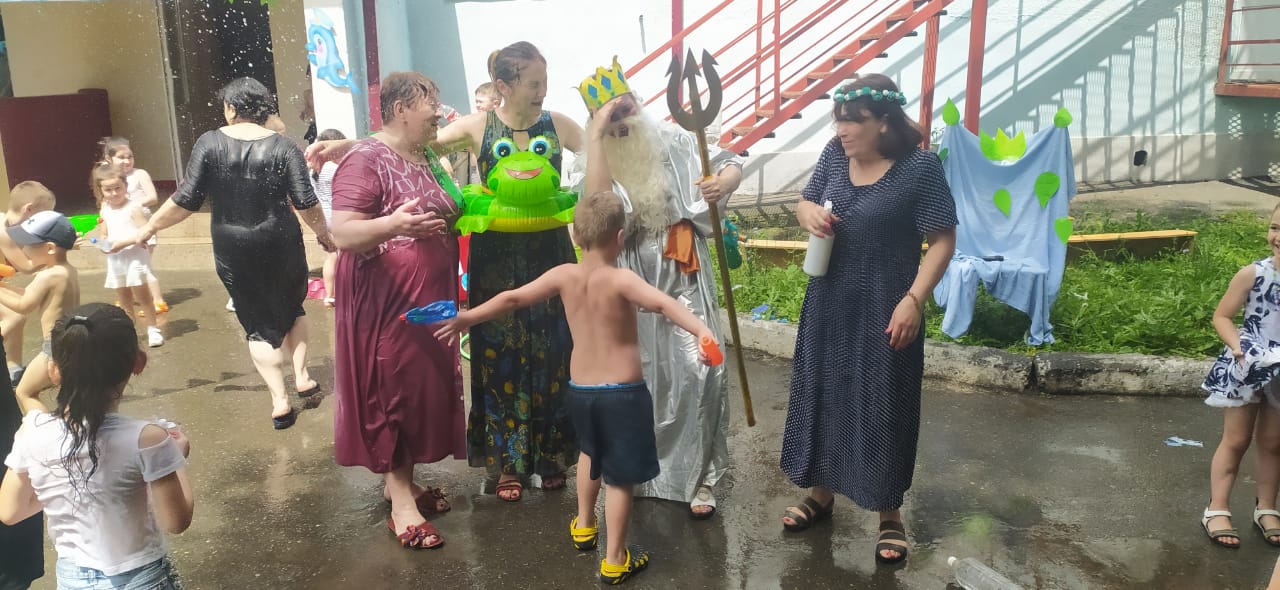 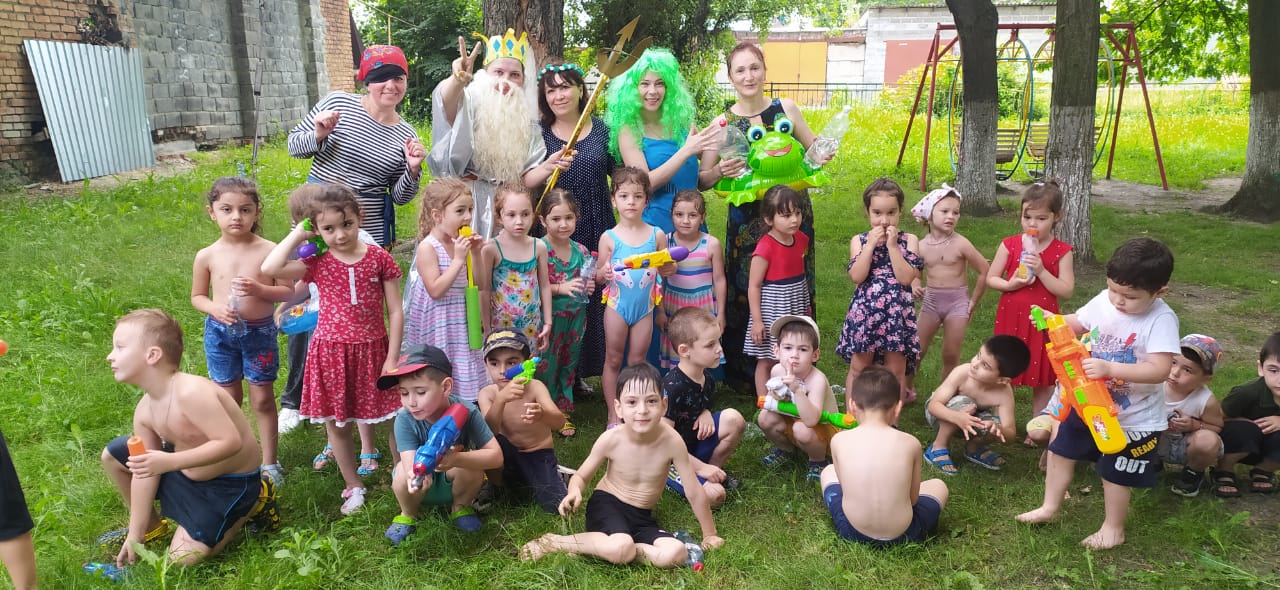 